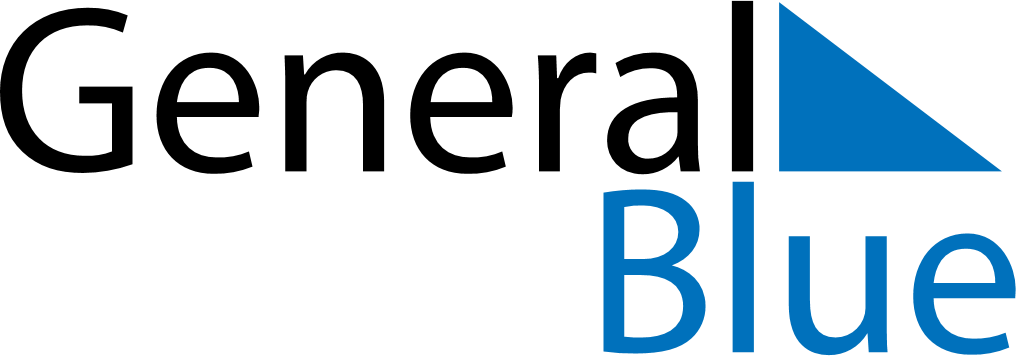 November 2024November 2024November 2024November 2024November 2024November 2024Tranby, Viken, NorwayTranby, Viken, NorwayTranby, Viken, NorwayTranby, Viken, NorwayTranby, Viken, NorwayTranby, Viken, NorwaySunday Monday Tuesday Wednesday Thursday Friday Saturday 1 2 Sunrise: 7:40 AM Sunset: 4:24 PM Daylight: 8 hours and 43 minutes. Sunrise: 7:43 AM Sunset: 4:21 PM Daylight: 8 hours and 38 minutes. 3 4 5 6 7 8 9 Sunrise: 7:45 AM Sunset: 4:19 PM Daylight: 8 hours and 33 minutes. Sunrise: 7:48 AM Sunset: 4:16 PM Daylight: 8 hours and 28 minutes. Sunrise: 7:50 AM Sunset: 4:14 PM Daylight: 8 hours and 23 minutes. Sunrise: 7:53 AM Sunset: 4:11 PM Daylight: 8 hours and 18 minutes. Sunrise: 7:55 AM Sunset: 4:09 PM Daylight: 8 hours and 13 minutes. Sunrise: 7:58 AM Sunset: 4:06 PM Daylight: 8 hours and 8 minutes. Sunrise: 8:00 AM Sunset: 4:04 PM Daylight: 8 hours and 3 minutes. 10 11 12 13 14 15 16 Sunrise: 8:03 AM Sunset: 4:02 PM Daylight: 7 hours and 58 minutes. Sunrise: 8:05 AM Sunset: 3:59 PM Daylight: 7 hours and 53 minutes. Sunrise: 8:08 AM Sunset: 3:57 PM Daylight: 7 hours and 49 minutes. Sunrise: 8:10 AM Sunset: 3:55 PM Daylight: 7 hours and 44 minutes. Sunrise: 8:13 AM Sunset: 3:53 PM Daylight: 7 hours and 39 minutes. Sunrise: 8:15 AM Sunset: 3:51 PM Daylight: 7 hours and 35 minutes. Sunrise: 8:18 AM Sunset: 3:48 PM Daylight: 7 hours and 30 minutes. 17 18 19 20 21 22 23 Sunrise: 8:20 AM Sunset: 3:46 PM Daylight: 7 hours and 25 minutes. Sunrise: 8:23 AM Sunset: 3:44 PM Daylight: 7 hours and 21 minutes. Sunrise: 8:25 AM Sunset: 3:42 PM Daylight: 7 hours and 17 minutes. Sunrise: 8:28 AM Sunset: 3:40 PM Daylight: 7 hours and 12 minutes. Sunrise: 8:30 AM Sunset: 3:39 PM Daylight: 7 hours and 8 minutes. Sunrise: 8:32 AM Sunset: 3:37 PM Daylight: 7 hours and 4 minutes. Sunrise: 8:35 AM Sunset: 3:35 PM Daylight: 7 hours and 0 minutes. 24 25 26 27 28 29 30 Sunrise: 8:37 AM Sunset: 3:33 PM Daylight: 6 hours and 56 minutes. Sunrise: 8:39 AM Sunset: 3:32 PM Daylight: 6 hours and 52 minutes. Sunrise: 8:41 AM Sunset: 3:30 PM Daylight: 6 hours and 48 minutes. Sunrise: 8:44 AM Sunset: 3:28 PM Daylight: 6 hours and 44 minutes. Sunrise: 8:46 AM Sunset: 3:27 PM Daylight: 6 hours and 41 minutes. Sunrise: 8:48 AM Sunset: 3:26 PM Daylight: 6 hours and 37 minutes. Sunrise: 8:50 AM Sunset: 3:24 PM Daylight: 6 hours and 34 minutes. 